		TAXE DE SEJOUR 2018 : NOTE D’INFORMATIONS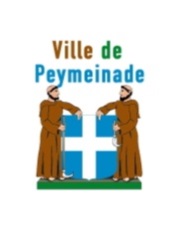 		Pour l’année 2018, la taxe de séjour s’applique du 1e janvier au 31 décembre (délibération du Conseil Municipal du 8 Septembre 2016). Son produit est affecté au financement des dépenses destinées à favoriser la fréquentation touristique de la commune.		La taxe est obligatoirement collectée par les hébergeurs (hôtels, propriétaires de meublés de tourisme, de chambre d’hôtes, campings…). Elle s’applique à toutes les personnes hébergées à titre onéreux, qui ne sont pas domiciliées dans la commune et qui n’y possèdent pas de résidence à raison de laquelle elles sont passibles de la taxe d’habitation.		Le calcul de la taxe est le suivant : le nombre de personnes taxées, multiplié par le nombre de nuitées inclus dans le séjour, multiplié par le tarif fixé par la commune pour l’hébergement.TARIF APPLICABLE PAR PERSONNE ET PAR NUITEE DE SEJOUR(Délibération du Conseil Municipal du 8 septembre 2016)Les exemptions s’appliquent uniquement aux personnes présentant un justificatif de leur situation personnelle.NATURE DES HEBERGEMENTS ET DES INSTALLATIONSTARIF PAR PERSONNE ET PAR NUITEE (*ou par unité de capacité d’accueil)Hôtels de tourisme 5 étoiles, résidences de tourisme 5 étoiles, meublés de tourisme 5 étoiles et tous les autres établissements présentant des caractéristiques de classement touristique équivalentes3.00 €Hôtels de tourisme 4 étoiles, résidences de tourisme 4 étoiles, meublés de tourisme 4 étoiles et tous les autres établissements présentant des caractéristiques de classement touristique équivalentes2.25 €Hôtels de tourisme 3 étoiles, résidences de tourisme 3 étoiles, meublés de tourisme 3 étoiles et tous les autres établissements présentant des caractéristiques de classement touristique équivalentes1.50 €Hôtels de tourisme 2 étoiles, résidences de tourisme 2 étoiles, meublés de tourisme 2 étoiles, villages de vacances 4 et 5 étoiles et tous les autres établissements présentant des caractéristiques de classement touristique équivalentes0.90 €Hôtels de tourisme 1 étoile, résidences de tourisme 1 étoile, meublés de tourisme 1 étoile, villages de vacances 1, 2 et 3 étoiles, chambres d’hôtes et tous les autres établissements présentant des caractéristiques de classement touristique équivalentes0.75 €Hôtels et résidences de tourisme, villages de vacances en attente de classement ou sans classement0.75 €Meublés de tourisme et hébergements assimilés en attente de classement ou sans classement0.75 €Terrains de camping et terrains de caravanage classés en 3, 4 et 5 étoiles et tout autre terrain d’hébergements de plein air de caractéristiques équivalentes0.55 €Terrains de camping et terrains de caravanage classés en 1 et 2 étoiles et tout autre terrain d’hébergement de plein air de caractéristiques équivalentes, ports de plaisance*0.20 €LES EXEMPTIONSLes personnes mineuresLes titulaires d’un contrat de travail saisonnier employés dans la communeLes personnes bénéficiant d’un hébergement d’urgence ou d’un relogement temporaireLes locaux dont le loyer est inférieur à 1 euro